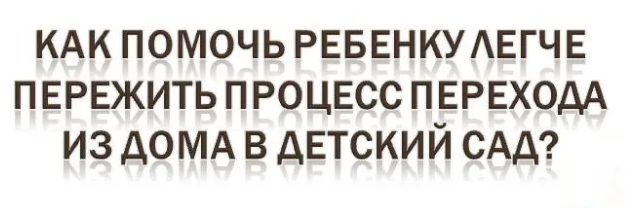 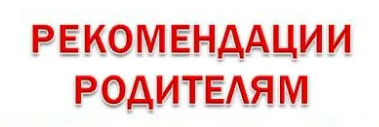 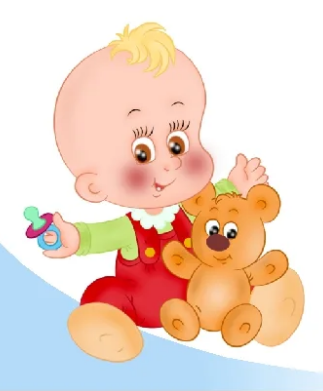 «Ранний детский возраст является одним из   ключевых в жизни ребенка и во многом определяет его будущее психологическое развитие».                                                                                                                                                                                    В.С.Мухина	Адаптация – это приспособление организма к новой обстановке, а для ребенка детский садик несомненно является новым, еще неизвестным пространством, с новым окружением и новыми отношениями.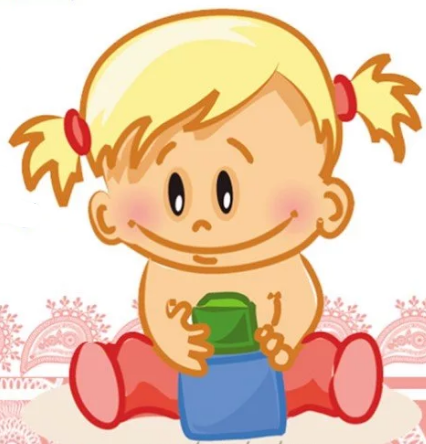                                 « Детство – это важнейший период человеческой жизни, не подготовка к будущей жизни, а настоящая, яркая, самобытная, неповторимая жизнь. И от того, кто вел ребенка за руку в детские годы, что вошло в его разум и сердце из окружающего мира – от того в решающей степени зависит, каким человеком станет сегодняшний малыш».	                   В.А.Сухомлинский.Следует подробнее разобраться в том, что представляет собой адаптация к детскому садику. В первую очередь она требуется от ребёнка огромных энергетических затрат, в результате чего детский организм перенапрягается. К тому же нельзя сбрасывать со счетов изменившиеся жизненные условия, а именно:•  отсутствуют поблизости мамы с папой и прочие родственники;•  необходимо соблюдать чёткий дневной распорядок;•  нужно взаимодействовать с другими детьми;•  уменьшается количество времени, которое уделяется конкретному ребёнку (педагог общается одновременно с 15 — 20 малышами);•  малыш вынужден подчиняться требованиям чужих взрослых.Итак, жизнь малыша изменяется коренным образом. К тому же адаптационный процесс нередко чреват нежелательными сдвигами в детском организме, которые выражаются внешне в виде нарушенных поведенческих норм и «плохих» поступков.Стрессовое состояние, в котором находится ребёнок, пытаясь приспособиться к изменившимся условиям, выражается следующими состояниями: нарушенный сон – ребёнок просыпается со слёзками и отказывается засыпать; сниженный аппетит (или его полное отсутствие) – ребёнок не желает пробовать незнакомые блюда; регрессия психологических умений – ребёнок, прежде говорящий, умеющий одеваться, использовать столовые приборы, ходить в горшок, «теряет» подобные навыки; снижение познавательного интереса – малыши не интересуются новыми игровыми принадлежностями и ровесниками; агрессия или апатия – деятельные дети внезапно снижают активность, а прежде спокойные малыши выказывают агрессивность; понижение иммунитета – в период адаптации маленького ребёнка к детскому саду снижается устойчивость к инфекционным заболеваниям.Таким образом, адаптационный процесс – сложное явление, во время которого поведение ребёнка может кардинально меняться. По мере привыкания к садику подобные проблемы исчезают или существенно сглаживаются.        Советы родителям на период адаптации детей                                 к детскому саду.√  В присутствии ребенка избегайте критических замечаний в адрес детского сада и его сотрудников.√   Старайтесь не нервничать, не показывать свою тревогу накануне посещения детского сада.√   В выходные дни не меняйте резко режим дня ребенка. Не отучайте ребенка от вредных привычек в адаптационный период.√   Создайте спокойную, бесконфликтную обстановку в семье. √  На время прекратите посещение с ребенком многолюдных мест, сократите просмотр телевизора, старайтесь щадить его ослабленную нервную систему. √  Эмоционально поддерживайте малыша: чаще обнимайте, поглаживайте, называйте ласковыми именами.√  Будьте терпимее к его капризам.√  Выполняйте советы и рекомендации воспитателя.√  Не наказывайте, «не пугайте» детским садом, забирайте домой вовремя. √  Когда ребенок привыкнет к новым условиям, не принимайте его слез при расставании всерьез – это может быть вызвано просто плохим настроением.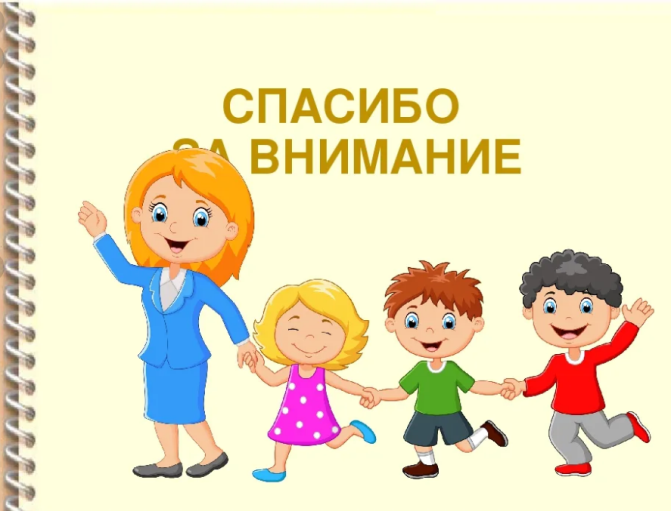 